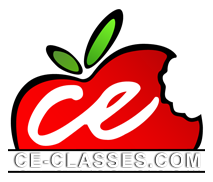 For eligible participants, 31 Hours of CE’s are available for this course and are included in the price. Licensed Professionals should contact their regulatory board to determine course approvalCe-Classes.com is the provider of (CEs).  Certificates are awarded online after completion of the workshop.  Participants print their own certificate after registering at ce-classes.com, entering a key code, and completing an evaluation form.Ce-Classes.com is approved by:The American Psychological Association (APA) Ce-Classes.com is approved by the American Psychological Association to sponsor continuing education for psychologists. Ce-Classes.com maintains responsibility for this program and its content.This course is NOT available for NBCC creditFlorida Certification BoardThe Florida Board of Clinical Social Work, Marriage and Family Therapy and Mental Health Counseling Provider #852 BAP-Expires 3/31/2021The California Board of Behavioral Sciences. Ce-Classes.com is approved to provide continuing education by the following professional organizations: ASWB and APA. The California Board of Behavioral Sciences, BBS, recognizes relevant course work/training that has been approved by these nationally recognized certifying bodies to satisfy renewal requirements.California Consortium of Addiction Programs and Professionals (CCAPP) Provider Number OS-12-147-0221 Expires 02-2021The Texas Board of Social Work Examiners, Continuing Education Provider – 5674 expires 4/30/2020The Texas Board of Professional Counselors, Continuing Education ProviderMassachusetts Authorization Number: (TBD)Ohio Counselor, Social Worker and Marriage and Family Therapist Board – Provider # RCST031201 Expires 5/31/2021New York Social Work Board – Ce-Classes.com is recognized by the New York State Education
Department’s State Board for Social Work as an approved provider of
continuing education for licensed social workers #SW-0120.The Florida Board of Nursing (CE Provider #: 50-4896) Expires 10/31/2020 Do not send certificates to the Florida Board of Nursing. You must keep this certificate for 4 years.The California Board of Registered Nursing. CEP 15647 Expires 11/30/2020